Наставническая практика«Стажёрская пара как способ методического сопровождения профессионального развития педагогов на уровне МБОУ «Курловская СОШ»Форма наставничества «педагог-педагог»      Срок реализации 1 год.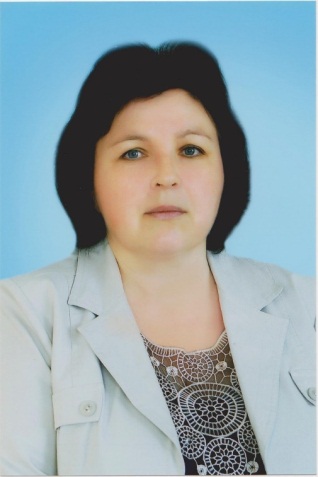 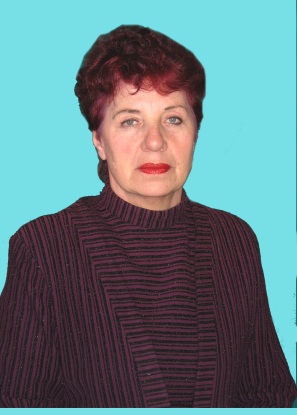 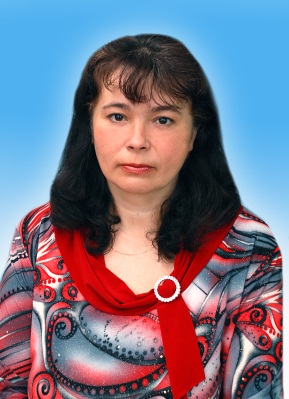 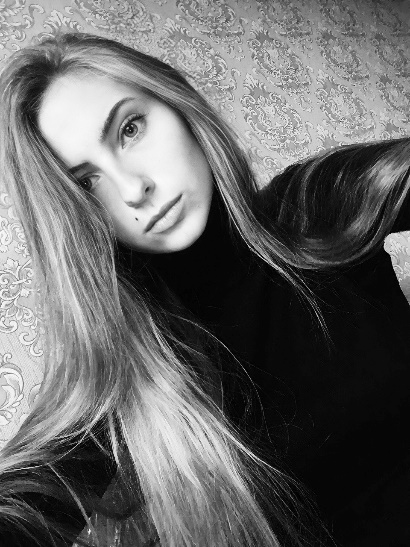 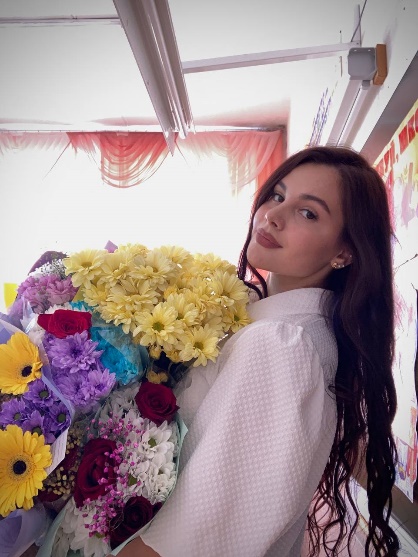 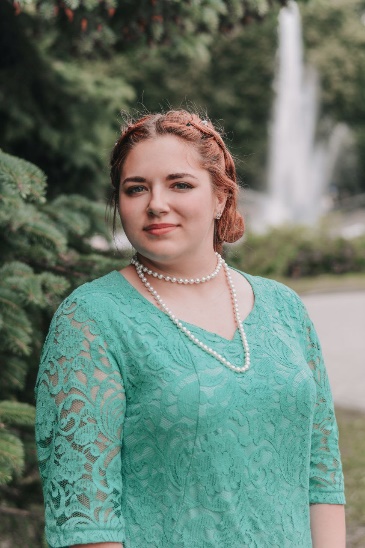 Ключевая идея практики«Стажерская пара» является эффективной формой методической работы по повышению предметных и методических компетентностей молодых и опытных педагогов, испытывающих трудности в преподавании. Основным педагогическим инструментом в работе стажерских пар является использование технологии «Исследование урока (Lesson study)», который  помогает учителям повышать свои знания в области учительской практики. Проще говоря, учителя наблюдают за уроками коллег, анализируют увиденное и благодаря этому совершенствуют свое педагогическое мастерство и выстраивают сотрудничество внутри профессионального сообщества.  Актуальность практикиЗапуск  данной  программы  как  комплекса  мероприятий и формирующих их действий, направленный на организацию взаимоотношений наставника и наставляемого в конкретных формах для получения ожидаемых результатов, обоснован реализацией национального проекта «Образование» и направлен на достижение результатов федерального проекта «Учитель будущего».Методика подхода Lesson study помогает учителям более эффективно вести наблюдение за процессом учения детей, который проявляетсяв различных действиях и деталях; увидеть разницу между тем, что, по мнению учителя, должно происходить во время обучения детей, и тем, что происходит в реальности; осмыслить, как проектировать обучение,   чтобы   оно   было   максимально   направлено на  удовлетворение  образовательных  запросов  учащихся и их законных представителей.Цель:  создание  условий  для  повышения  предметной и методической компетенции у молодых педагогов через организацию работы стажерских пар.Этапы реализации практики наставничества1.Подготовка условий для запуска программы наставничества.2.Формирование базы наставляемых.3.Формирование базы наставников.4.Отбор и обучение наставников.5.Формирование пар «наставник – наставляемый».6.Организация хода реализации программы наставничества.7.Завершение программы наставничества.Основные мероприятия практикиВзаимодействие в стажерской паре организовано через ряд основных мероприятий, которые были направлены на решение выявленных проблем:обучение на курсах ПК;составление банка эффективных методов и приемов наставниками и рабочей командой;регулярные встречи стажерской пары;стажерские  пробы  (совместный  урок  наставника и наставляемого) в рамках декад с последующим обсуждением уроков;ведение дневника рефлексии наставляемого и наставника;практико-ориентированный семинар;посещение уроков у наставляемых;встречи куратора со стажерскими парами (индивидуальная рефлексия);участие	наставляемых	в	конкурсах	профессионального мастерства.Результаты внедрения практики наставничестваСоздана нормативно – правовая база по сопровождению наставляемых.Составлен банк эффективных методов и приемов обучения, способствующих улучшению качества урока.Повысилась доля педагогов, применяющих эффективные методы и приемы обучения на уроках и во внеурочной деятельности.Проведен мониторинг результативности деятельности стажерской пары по формированию предметной и методической компетентности.Между педагогами произошел взаимообмен педагогическими находками, проявляется уважительное отношение коллег друг к другу, умение педагогов работать в команде.Применение технологии «Исследование урока» способствовало минимизации «слепых зон» учителя, видению учителем пробелов, которые не дают ему возможности повысить результат собственной деятельностиНаставникРощина Наталья Владимировна заместитель директора по УВРАфонина Яна АлександровнаНаставникПетруша Валентина Ивановна учитель начальных классов          НаставляемыеСурхаева Эльмира Ибрагимовна           Наставник Чикунова Светлана Васильевна учитель начальных классовМихалькова Арина Евгеньевна